FrequenciesFrequency TableCrosstabsBar Chart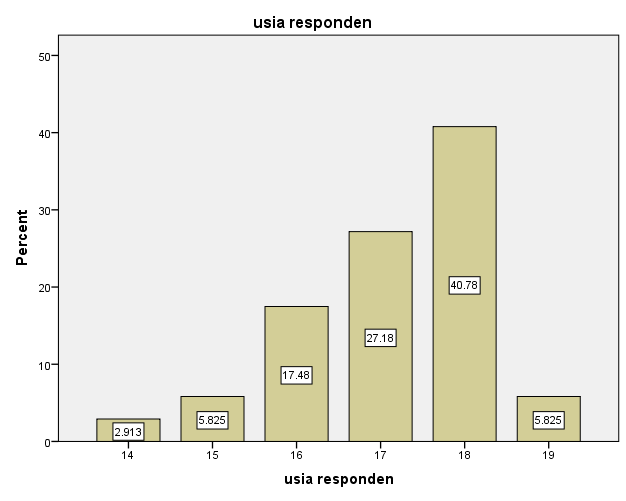 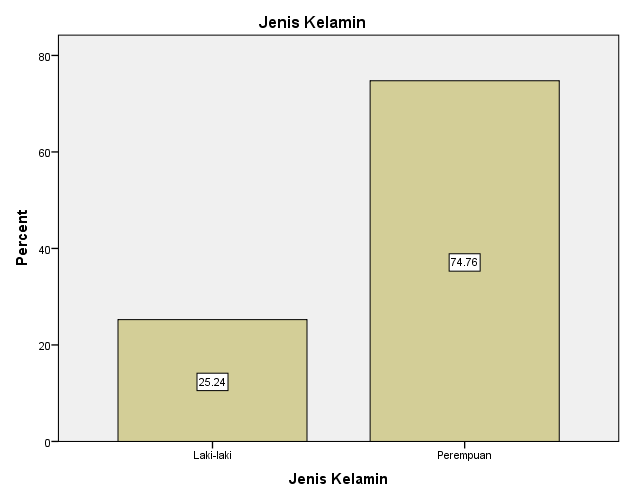 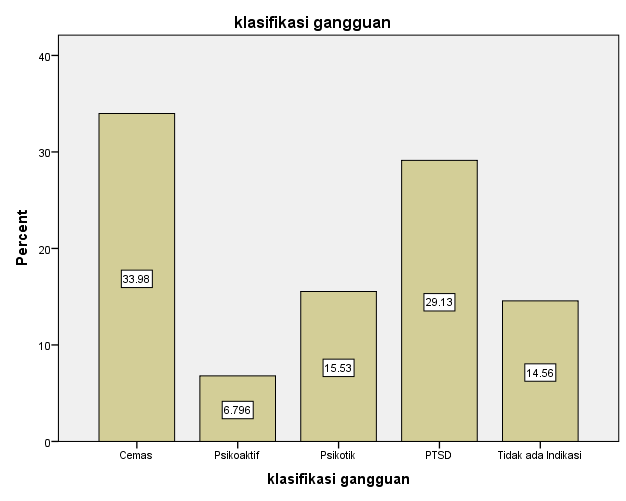 StatisticsStatisticsStatisticsStatisticsStatisticsusia respondenJenis Kelaminklasifikasi gangguanNValid103103103NMissing000usia respondenusia respondenusia respondenusia respondenusia respondenusia respondenFrequencyPercentValid PercentCumulative PercentValid1432.92.92.9Valid1565.85.88.7Valid161817.517.526.2Valid172827.227.253.4Valid184240.840.894.2Valid1965.85.8100.0ValidTotal103100.0100.0Jenis KelaminJenis KelaminJenis KelaminJenis KelaminJenis KelaminJenis KelaminFrequencyPercentValid PercentCumulative PercentValidLaki-laki2625.225.225.2ValidPerempuan7774.874.8100.0ValidTotal103100.0100.0Descriptive StatisticsDescriptive StatisticsDescriptive StatisticsDescriptive StatisticsDescriptive StatisticsDescriptive StatisticsNMinimumMaximumMeanStd. Deviationusia responden103141917.151.141Valid N (listwise)103usia responden * Jenis Kelamin Crosstabulationusia responden * Jenis Kelamin Crosstabulationusia responden * Jenis Kelamin Crosstabulationusia responden * Jenis Kelamin Crosstabulationusia responden * Jenis Kelamin Crosstabulationusia responden * Jenis Kelamin Crosstabulationusia responden * Jenis Kelamin Crosstabulationusia responden * Jenis Kelamin Crosstabulationusia responden * Jenis Kelamin Crosstabulationusia responden * Jenis Kelamin Crosstabulationusia responden * Jenis Kelamin CrosstabulationJenis KelaminJenis KelaminJenis KelaminJenis KelaminTotalTotalLaki-lakiLaki-lakiPerempuanPerempuanTotalTotalusia respondenusia responden14CountCount112233usia respondenusia responden14% of Total% of Total1.0%1.0%1.9%1.9%2.9%2.9%usia respondenusia responden15CountCount333366usia respondenusia responden15% of Total% of Total2.9%2.9%2.9%2.9%5.8%5.8%usia respondenusia responden16CountCount1515331818usia respondenusia responden16% of Total% of Total14.6%14.6%2.9%2.9%17.5%17.5%usia respondenusia responden17CountCount3325252828usia respondenusia responden17% of Total% of Total2.9%2.9%24.3%24.3%27.2%27.2%usia respondenusia responden18CountCount2240404242usia respondenusia responden18% of Total% of Total1.9%1.9%38.8%38.8%40.8%40.8%usia respondenusia responden19CountCount224466usia respondenusia responden19% of Total% of Total1.9%1.9%3.9%3.9%5.8%5.8%TotalTotalTotalCountCount26267777103103TotalTotalTotal% of Total% of Total25.2%25.2%74.8%74.8%100.0%100.0%klasifikasi gangguanklasifikasi gangguanklasifikasi gangguanklasifikasi gangguanklasifikasi gangguanklasifikasi gangguanklasifikasi gangguanklasifikasi gangguanklasifikasi gangguanklasifikasi gangguanklasifikasi gangguanklasifikasi gangguanFrequencyFrequencyPercentPercentValid PercentValid PercentCumulative PercentCumulative PercentValidCemasCemasCemas353534.034.034.034.034.034.0ValidPsikoaktifPsikoaktifPsikoaktif776.86.86.86.840.840.8ValidPsikotikPsikotikPsikotik161615.515.515.515.556.356.3ValidPTSDPTSDPTSD303029.129.129.129.185.485.4ValidTidak ada IndikasiTidak ada IndikasiTidak ada Indikasi151514.614.614.614.6100.0100.0ValidTotalTotalTotal103103100.0100.0100.0100.0